Имя твое неизвестно, солдат!Был ты отец, или сын, или брат,Звали тебя Иван и Василий...Жизнь ты отдал во спасенье России.Нами твой подвиг, солдат, не забыт —Вечный огонь на могиле горит,Звезды салюта в небо летят,Помним тебя, Неизвестный Солдат!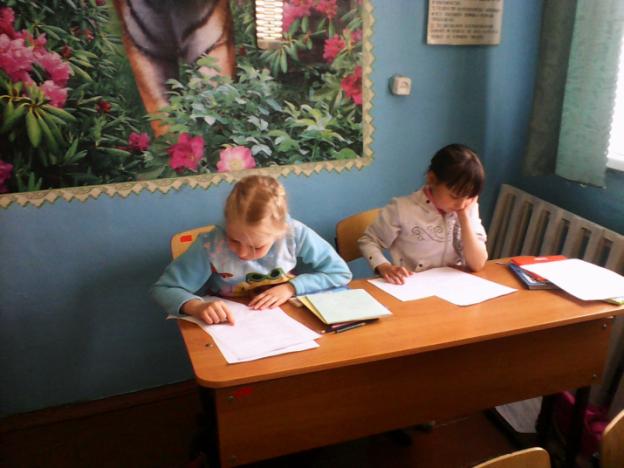 Мы по улицам пройдем,Марш Победы пропоем.Славьтесь и отцы, и деды —Одержали вы победу!Вы Отечество спасли,Вы — защитники земли.За великую Победу —Славьтесь и отцы, и деды!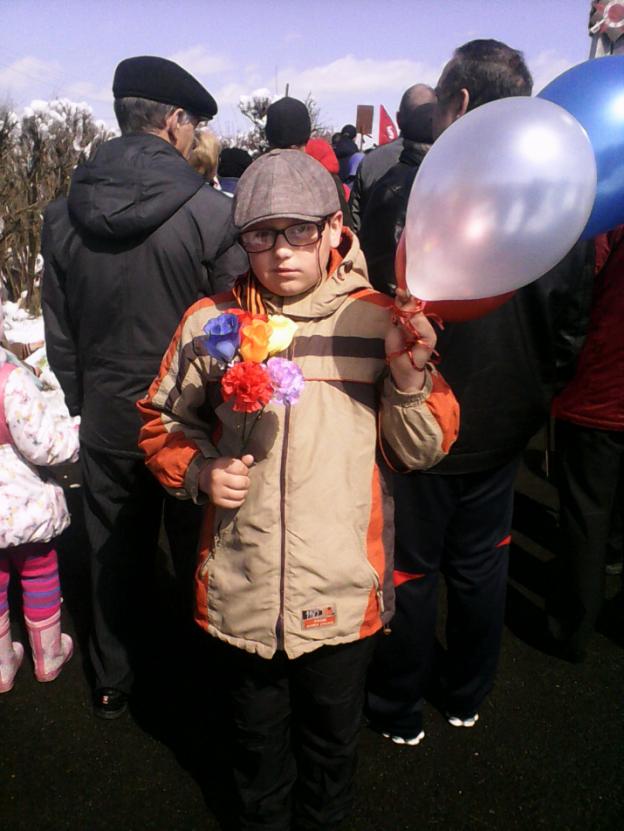 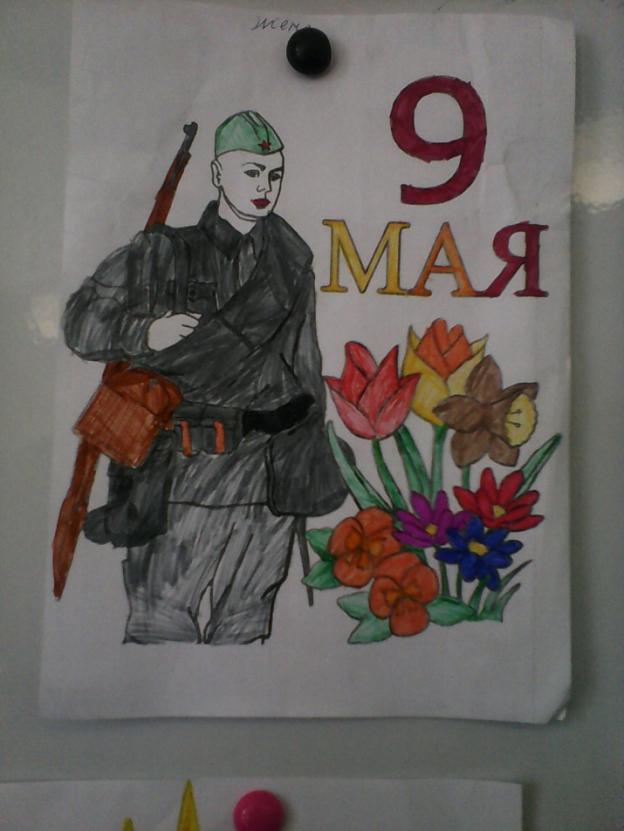 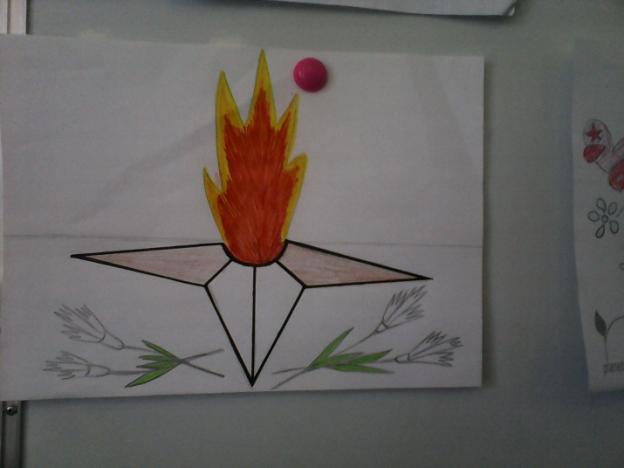 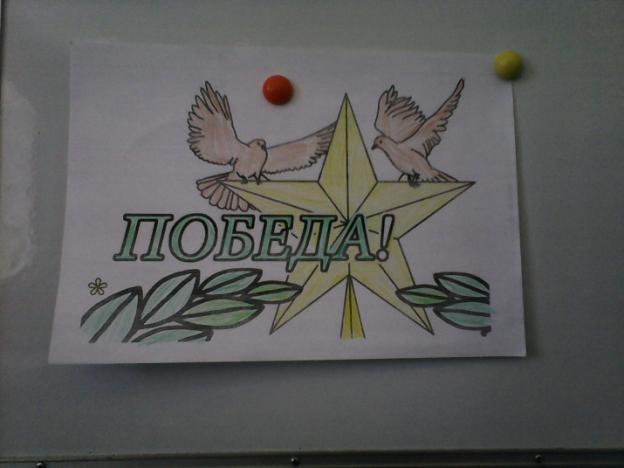 